Use this template if fears of What if? are holding you back from taking action e.g. starting role playing as a mediator in your course with Mediation Institute. What is the cost of Inaction? Emotionally, physically, financially, etcAre you ready to go? Put in place your preferred strategies to prevent any major disasters and do it! What do you want to do?  Define the Fears – list the worst things you can imaging happening if you did this. Be as outrageous as you want to be Prevent – what can you do to prevent that from occurring?Repair – if you were not able to prevent it what can you do to repair the damage?What might be the benefits of an attempt or partial success? 6 months1 year3 years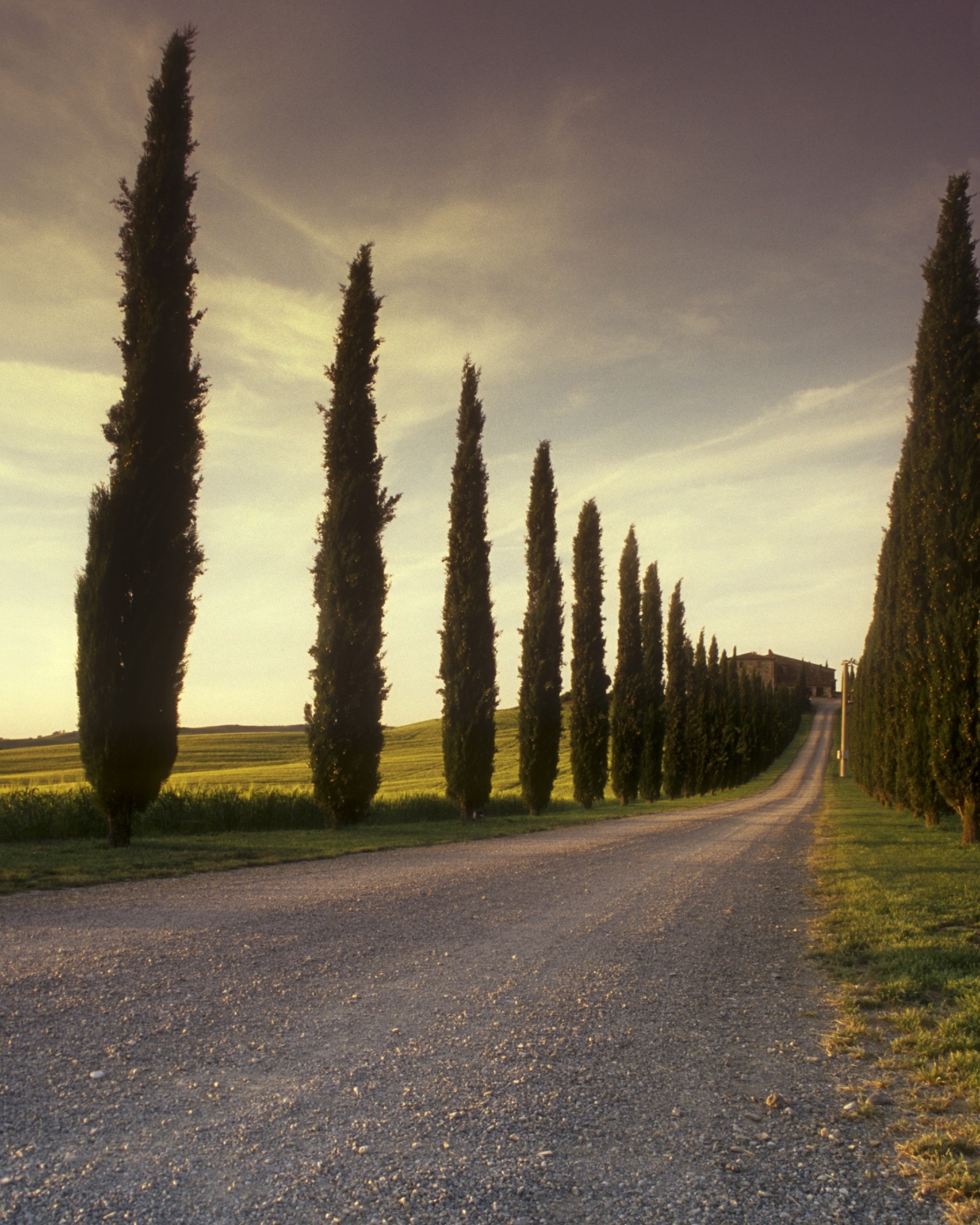 